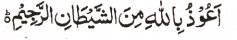 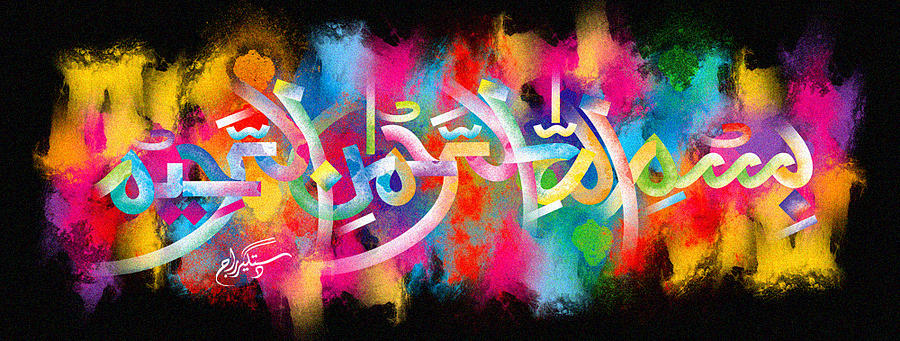 The Miracle Persimmon of 16th  November 2015 The Exclusive Islamic Miracle Photographs of Dr Umar Elahi AzamSaturday 28th November 2015Manchester, UKIntroductionThe Name of Allah  was formed at the centre of this fruit and also on an internal blemish.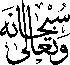 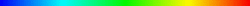 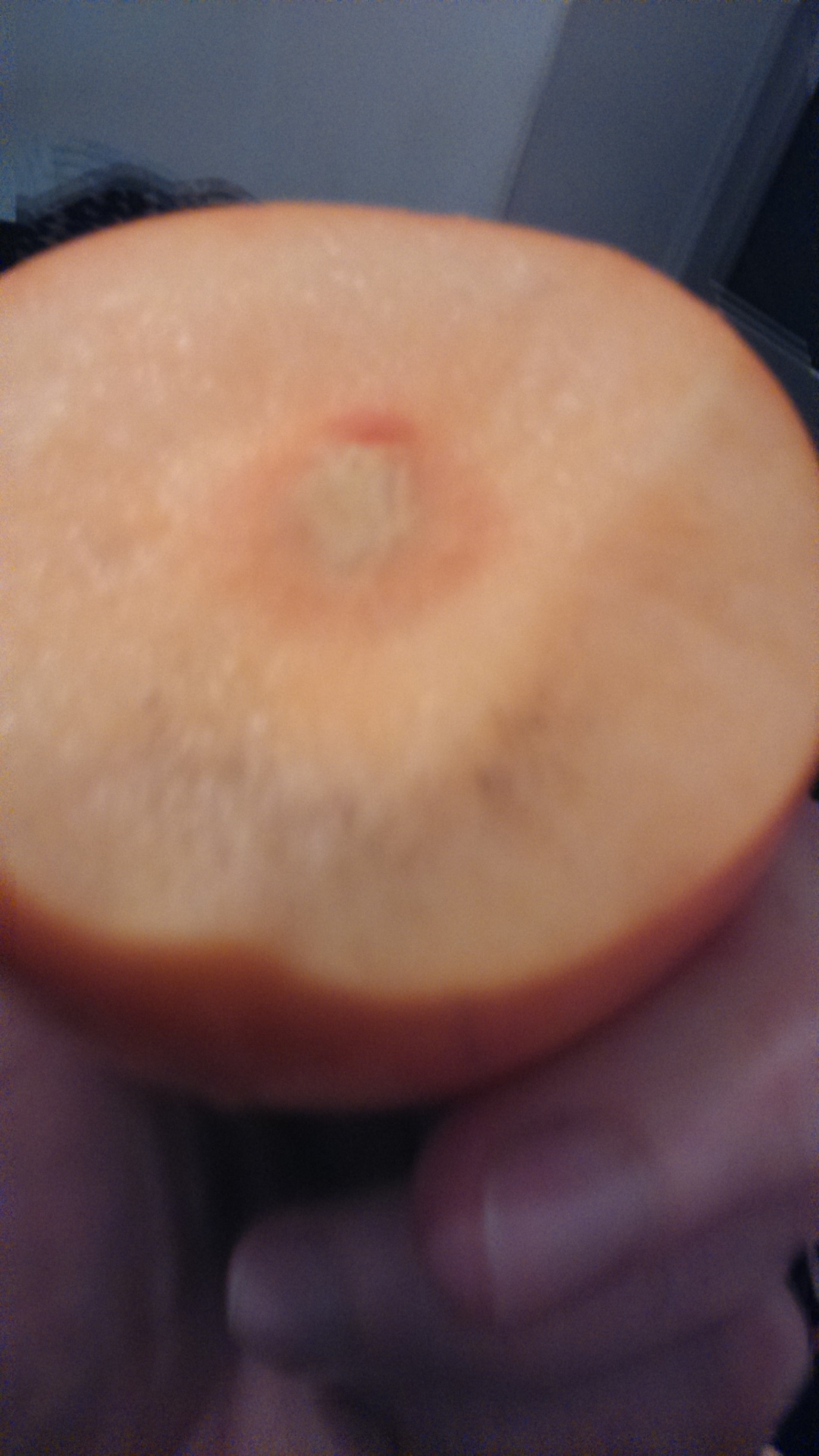 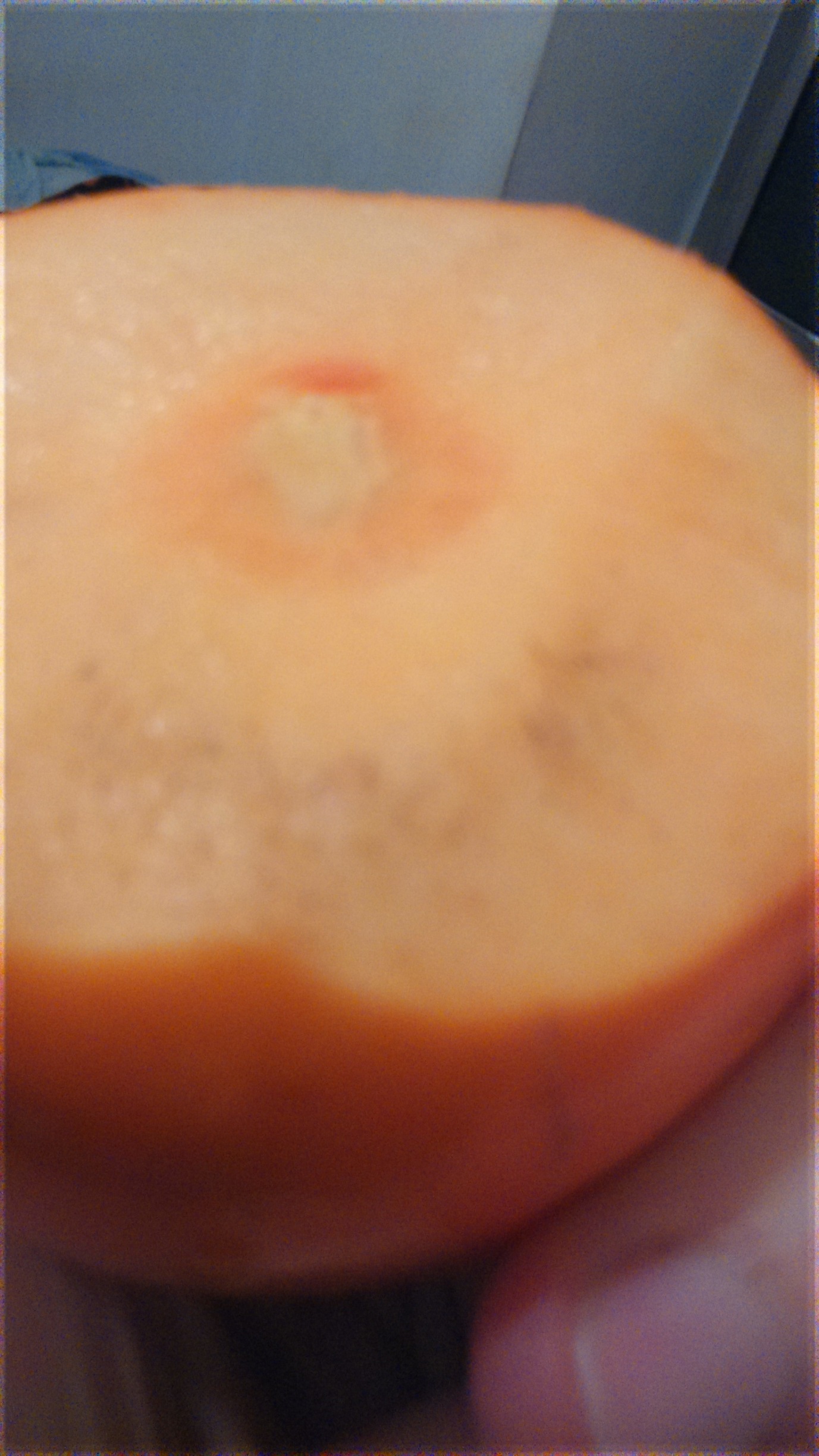 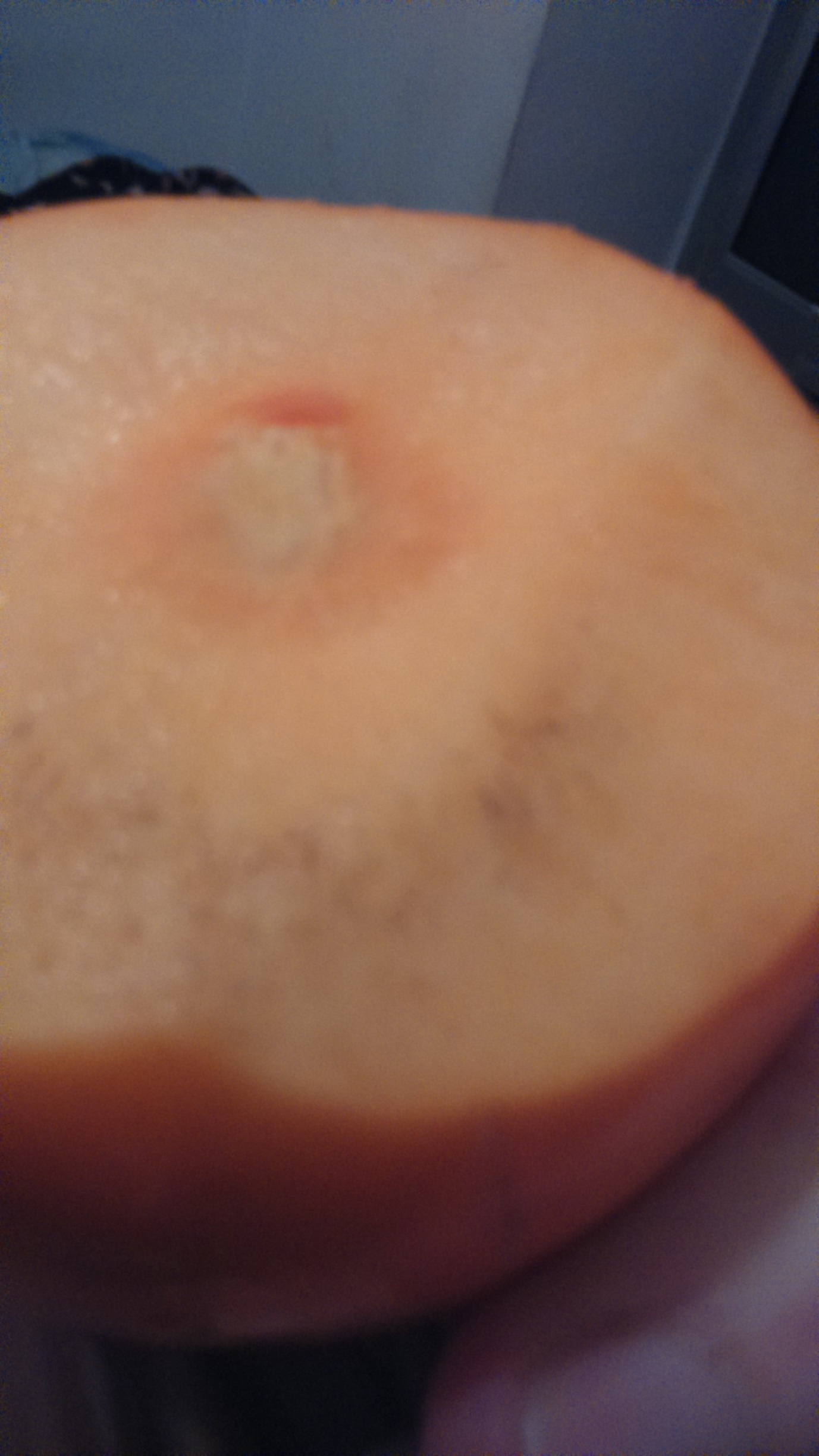 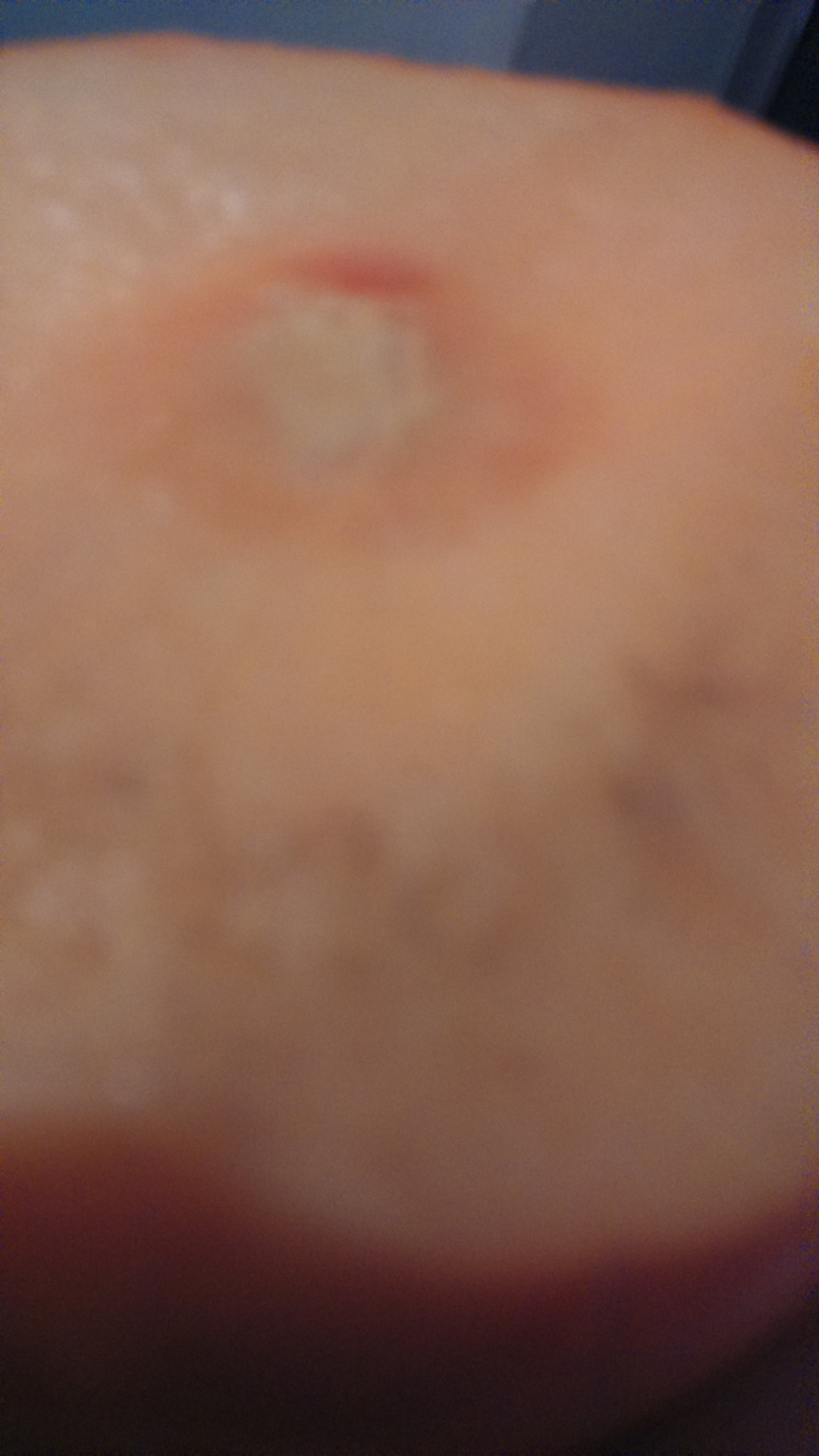 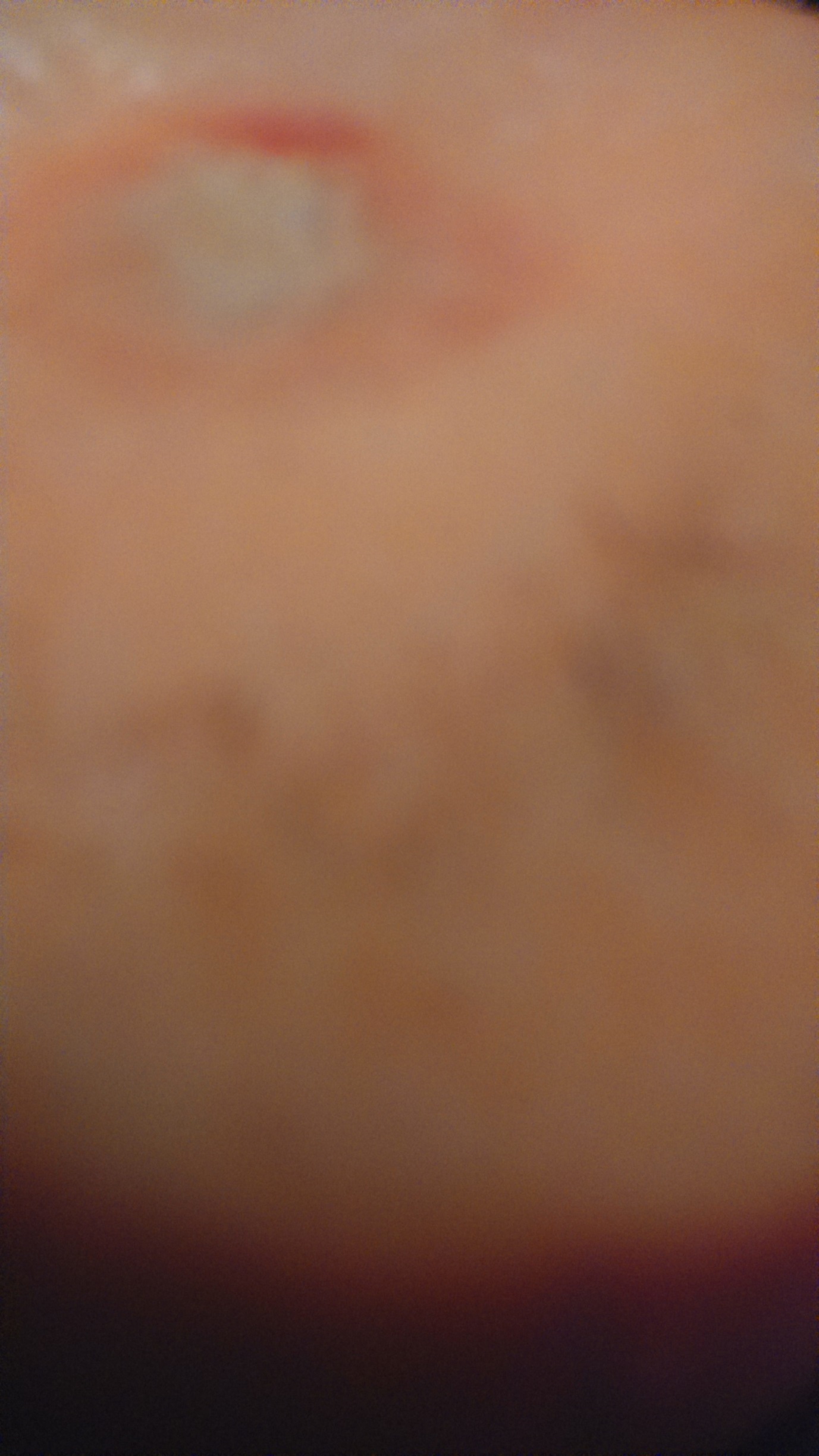 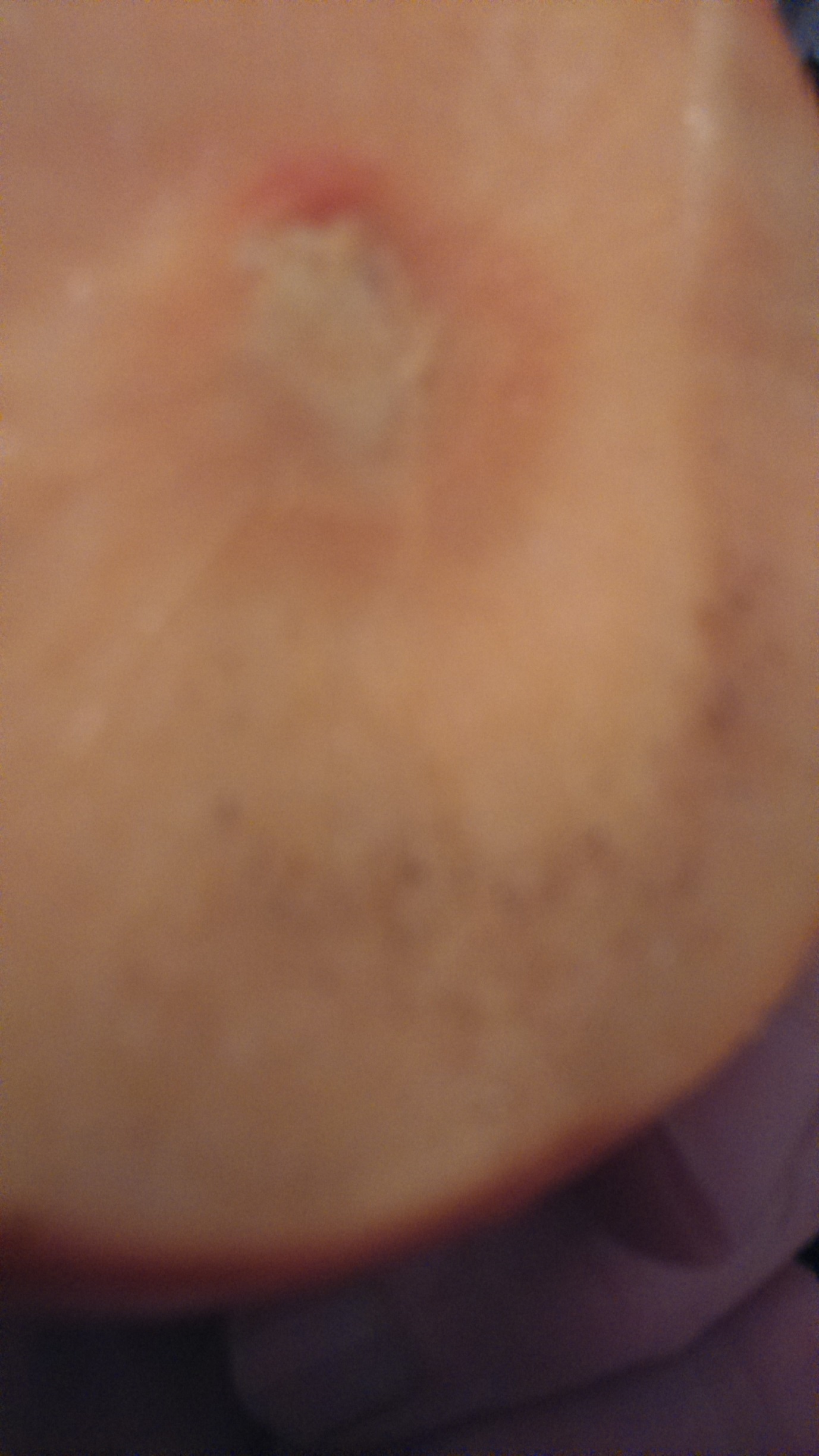 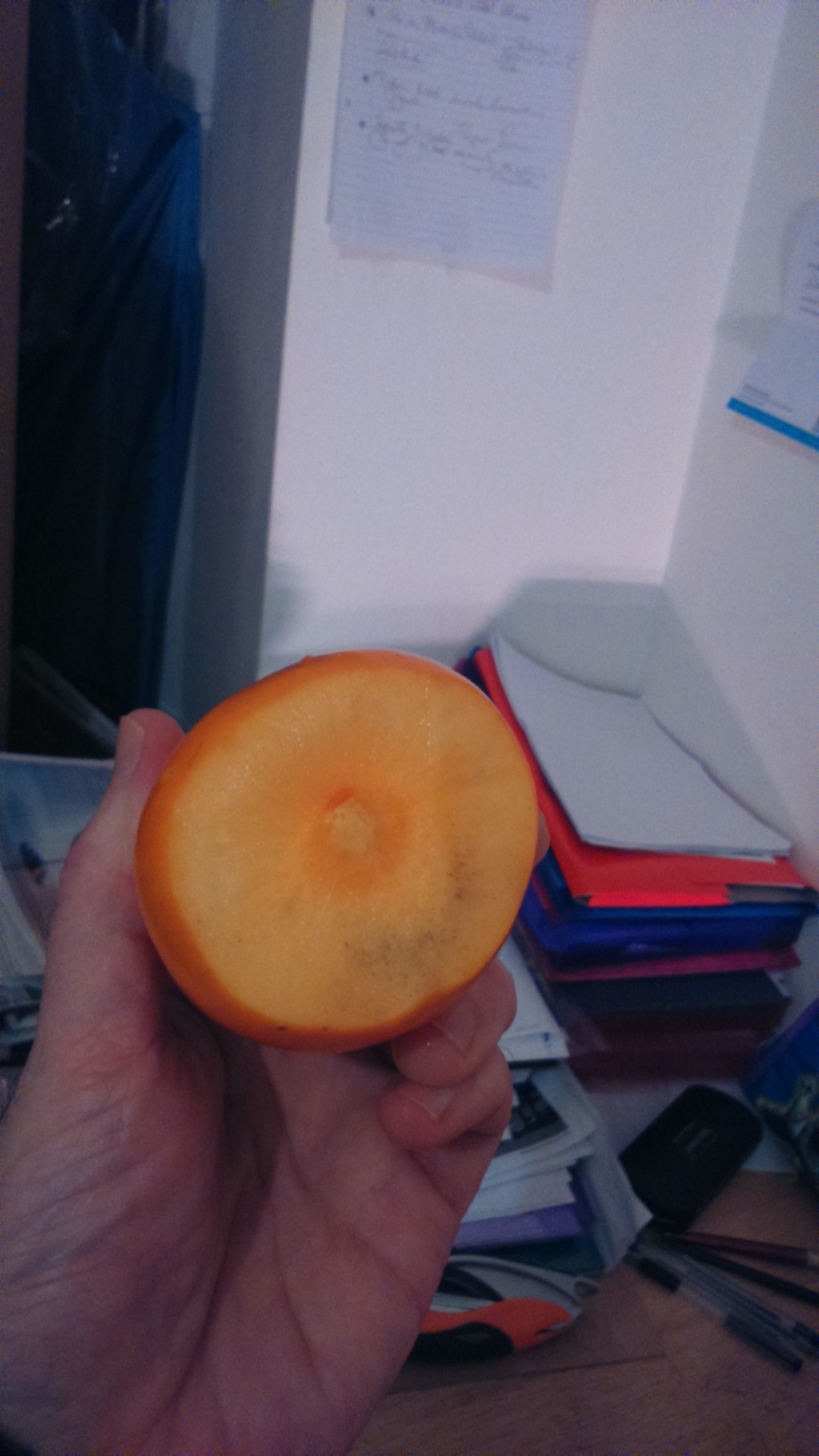 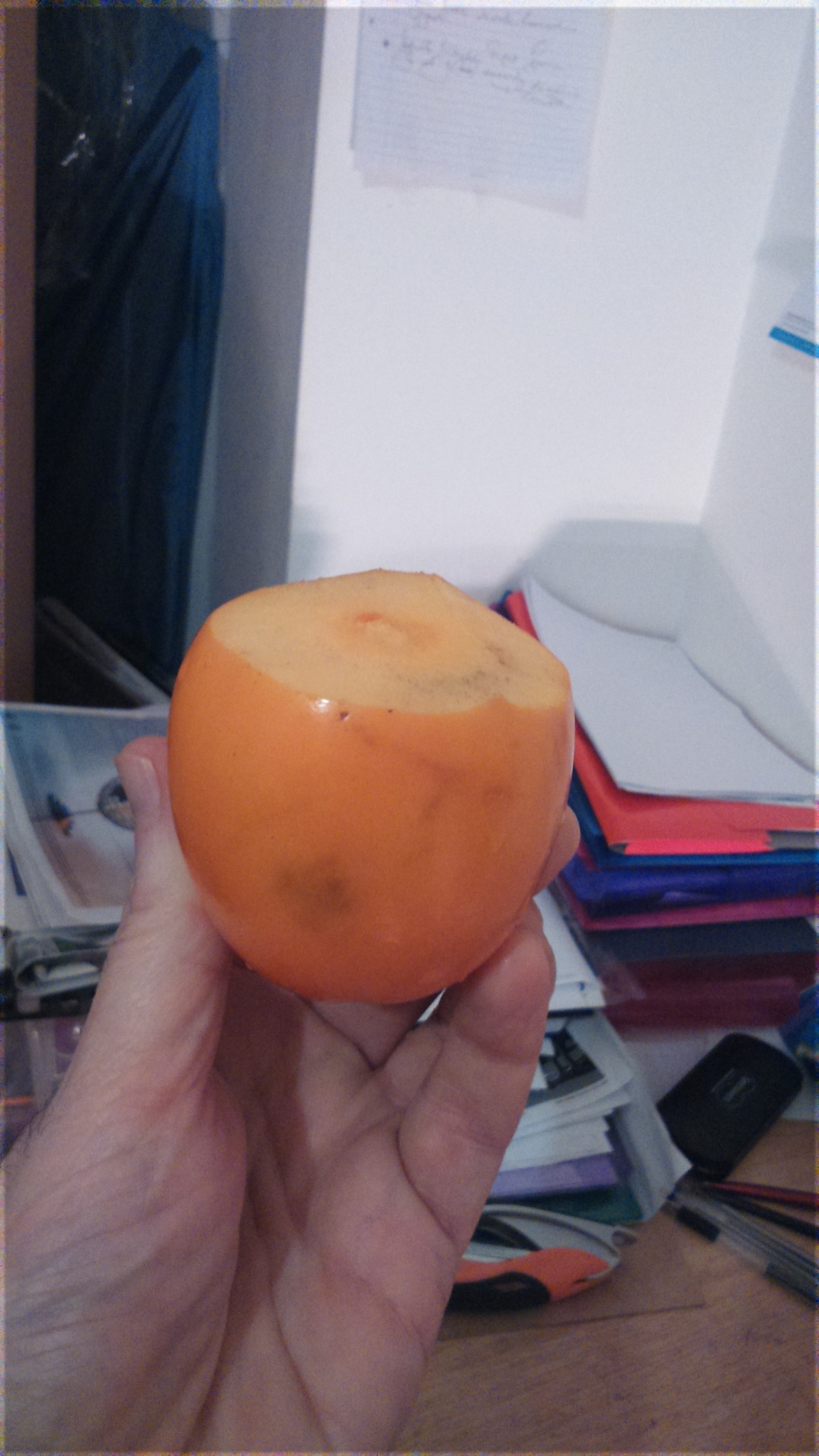 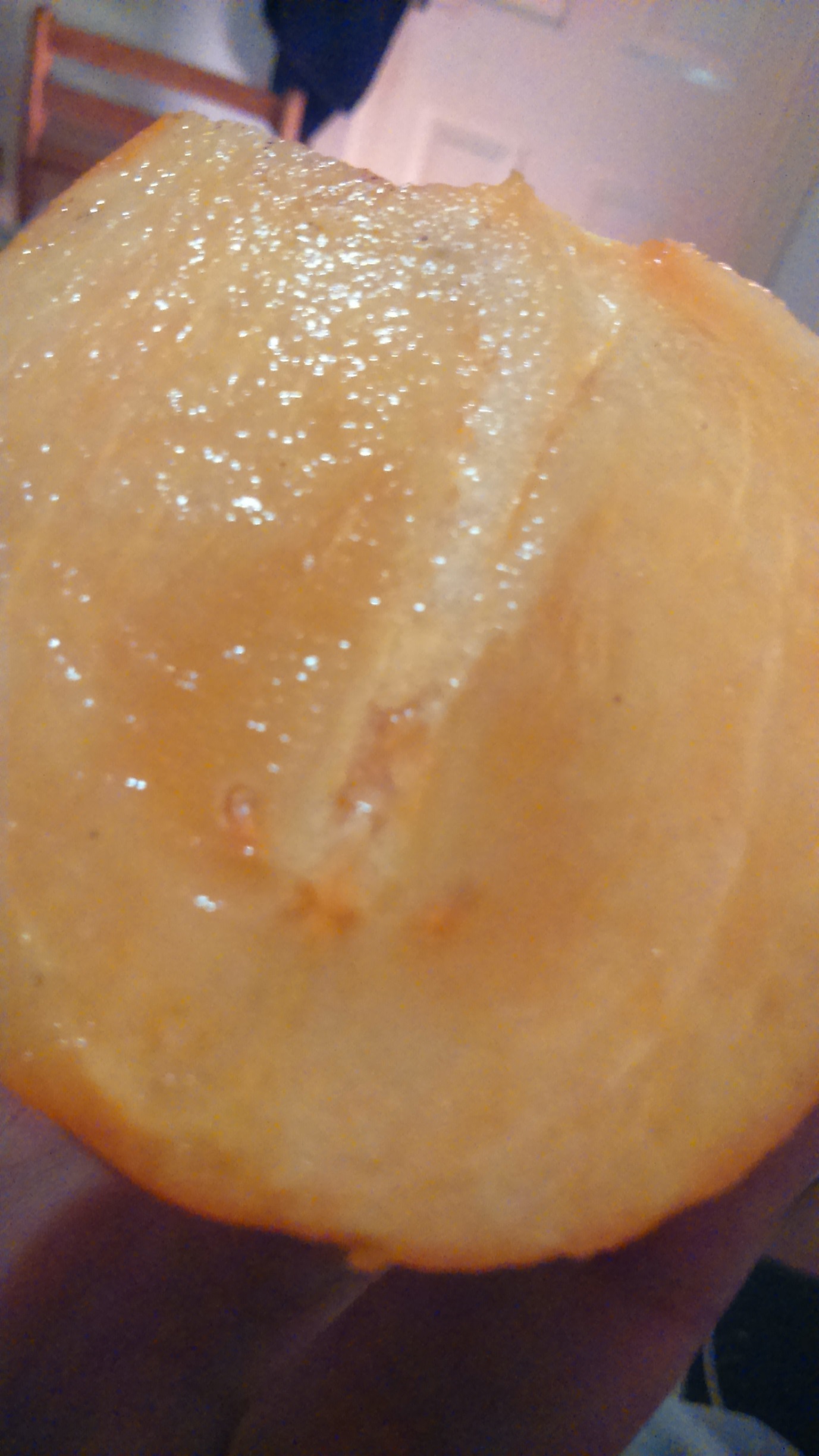 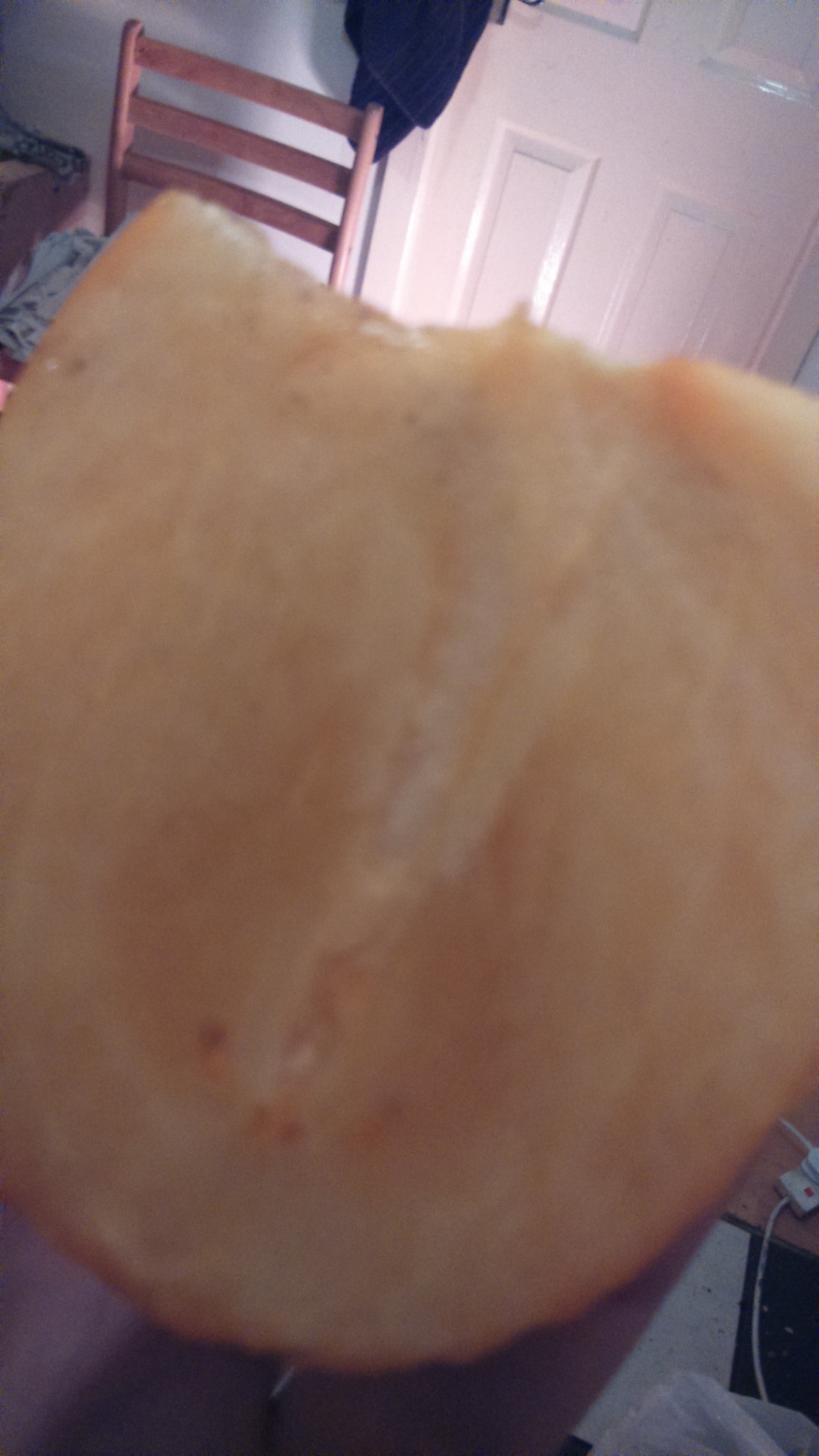 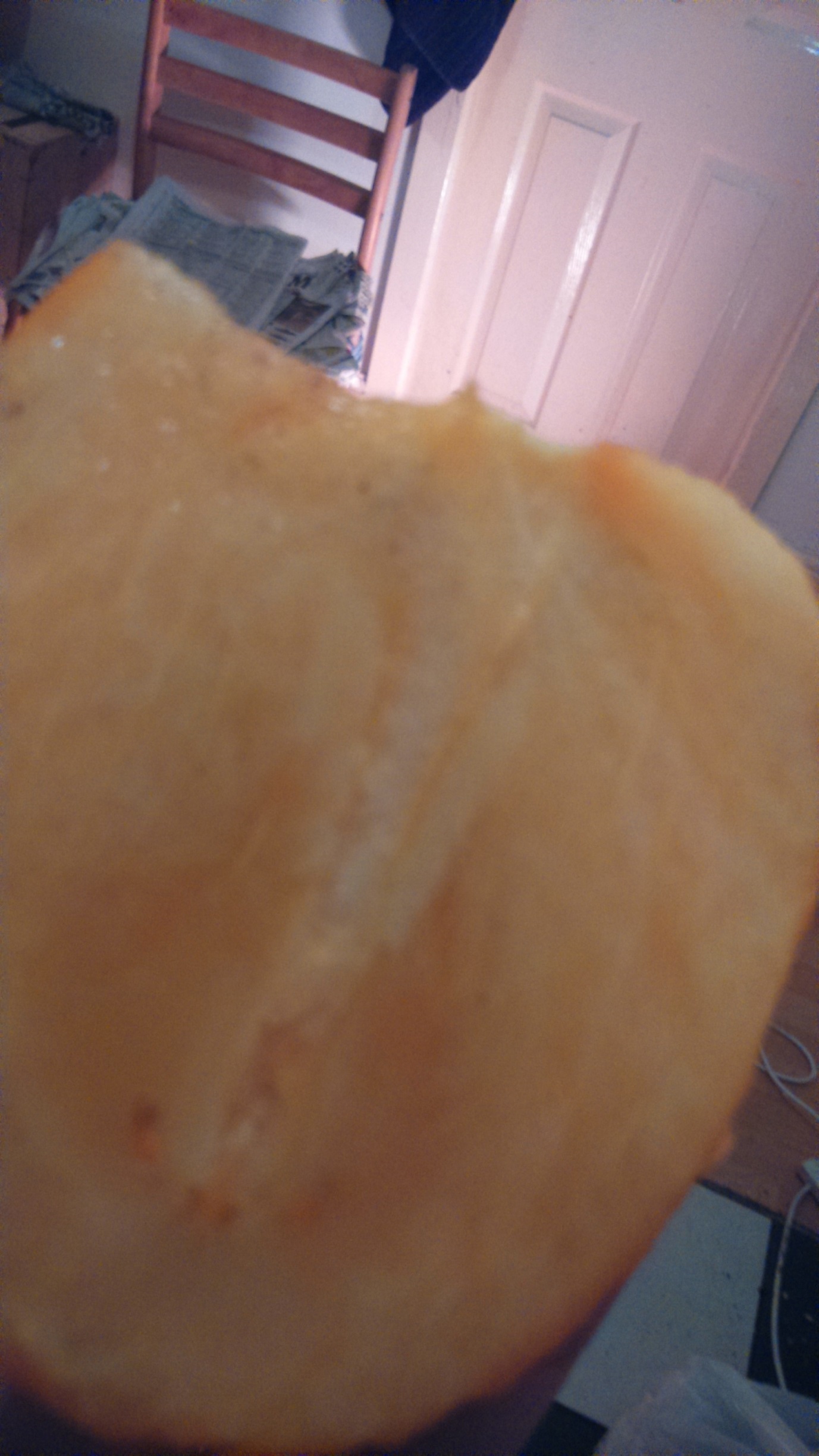 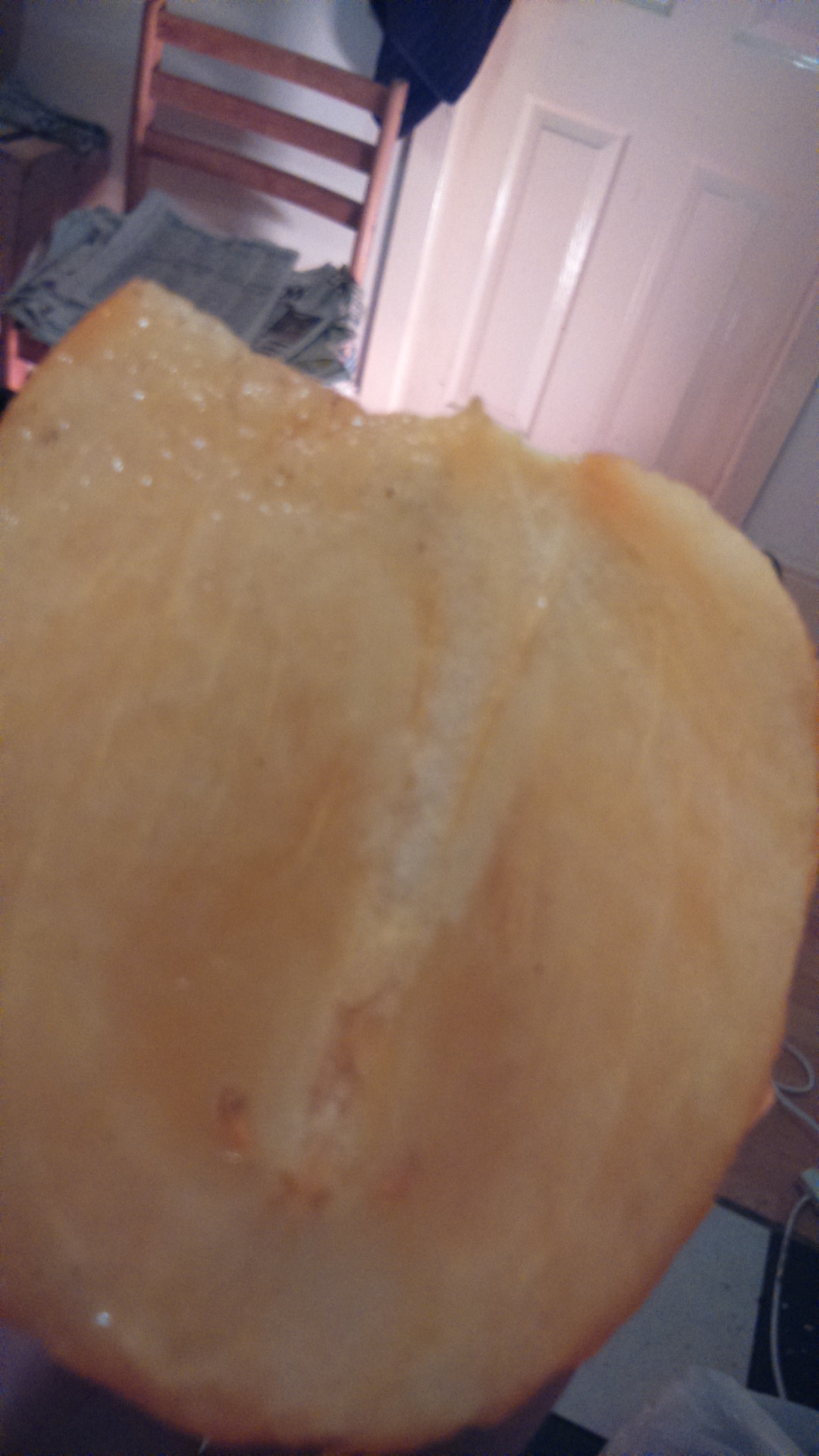 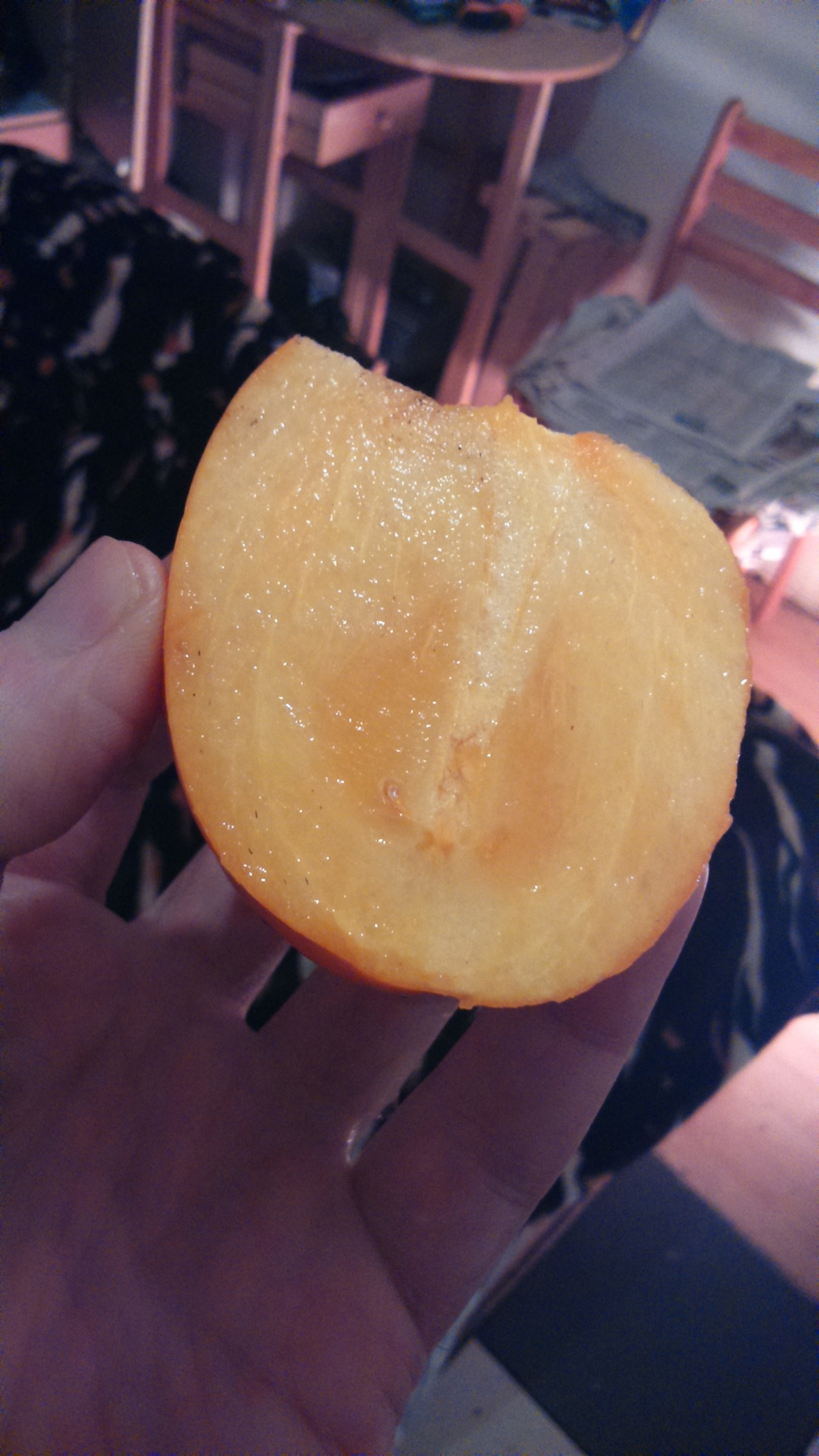 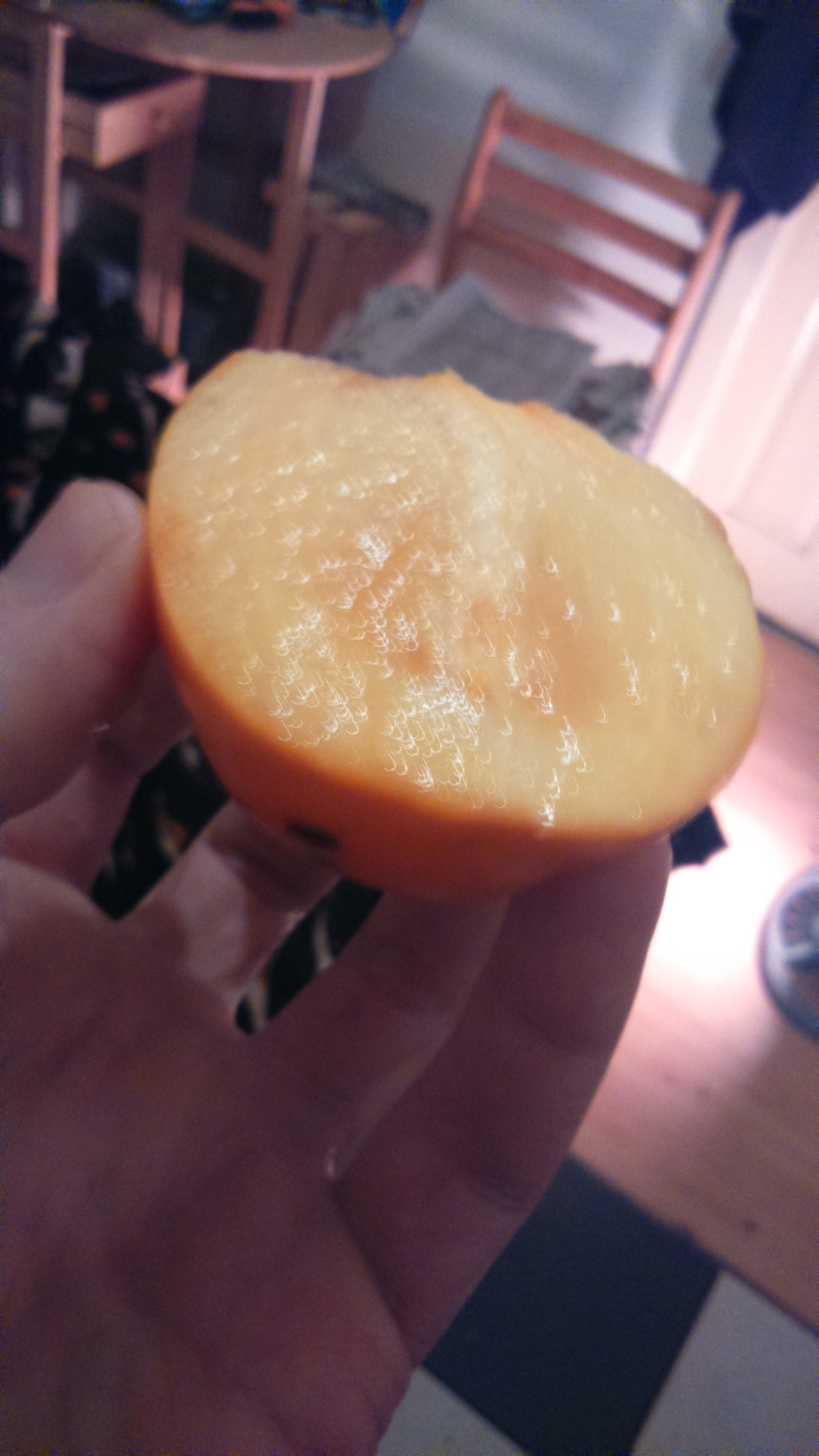 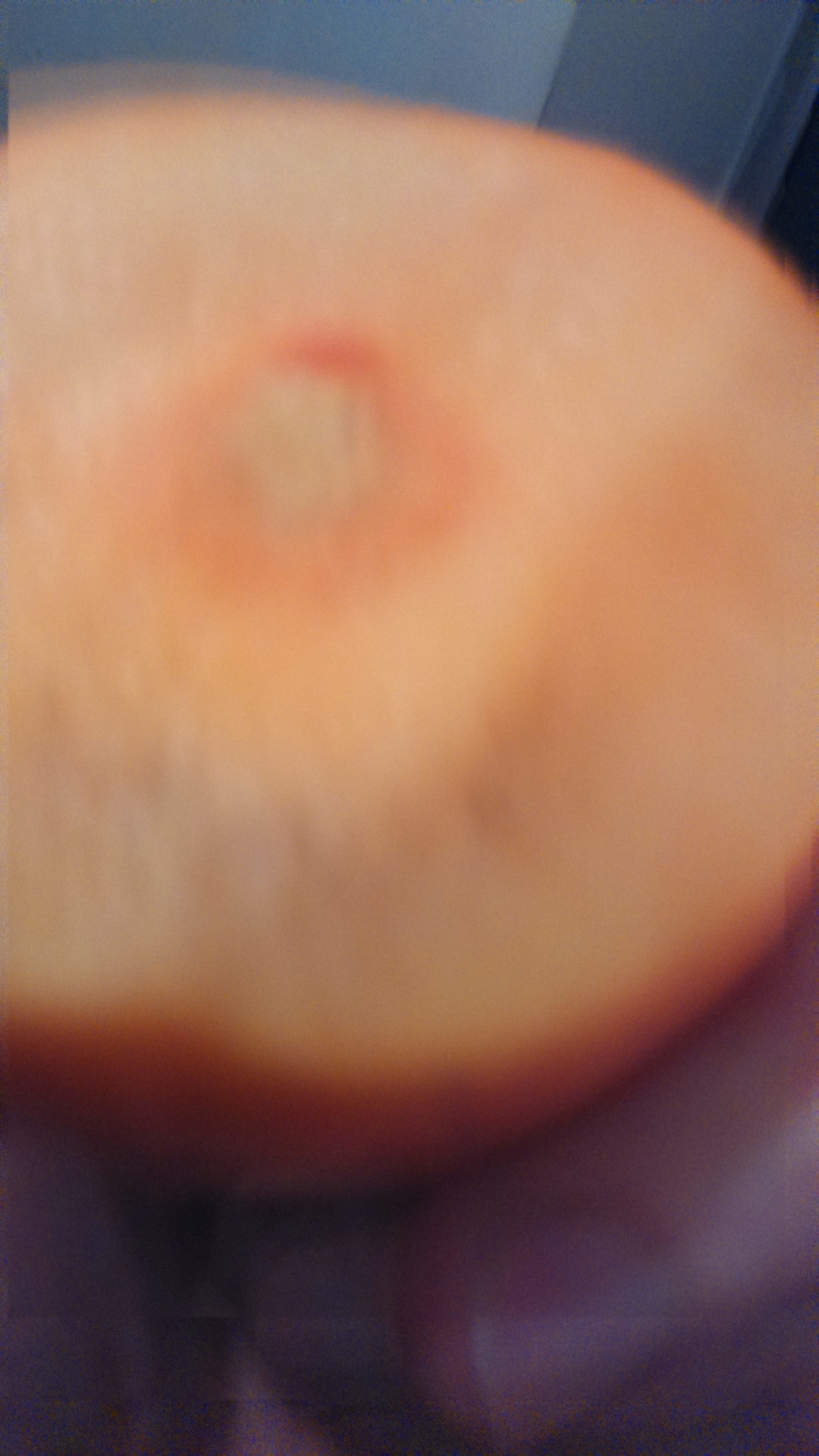 